BÀI TẬP ÔN TẬP Ở NHÀLớp: 2/…Họ và tên: …………………………….            I. TIẾNG VIỆTA. ĐỌC HIỂU:  NHỮNG NIỀM VUICả bọn ngồi trên những phiến gỗ dưới đám bạch đàn tán chuyện. Hoa nói:- Tớ có chuyện vui. Xem này, tớ có dải băng buộc tóc mới thật đẹp.- Tớ cũng có chuyện vui. - Hồng tiếp lời. - Tớ vừa được tặng một hộp bút chì màu.- Thế thì có gì đáng vui. - Hùng lên tiếng. - Tớ có cái cần câu cơ. Muốn câu bao nhiêu cá cũng có.- Chỉ có Tuấn là không có chuyện gì vui. - Hoa nói. - Cậu ấy chẳng nói gì.- Có chứ, tớ trông thấy hoa cơ. - Tuấn vội nói. Cả bọn nhao nhao hỏi:- Hoa gì?- Hoa ở trong rừng ấy! Giữa bãi cỏ. Lúc đó là mùa xuân. Trời tối mà hoa vẫn trắng phau như thể trời vẫn sáng.Các bạn cười ồ lên:- Thế mà cũng gọi là chuyện vui!- Tớ còn thấy cả mái nhà mùa đông, sương mù phủ kín. Thế rồi bỗng nắng chiếu xuống. Một bên mái xanh biếc. Bên kia lại đỏ ửng. Tất cả cứ sáng rực lên.- Cậu chỉ giỏi tưởng tượng. Làm gì có xanh với đỏ. Cậu chẳng có chuyện gì vui nữa à?- Có chứ. - Tuấn đáp. - Một lần tớ nhìn thấy con cá bạc.- Cậu định phịa chuyện gì nữa đấy? - Hùng phá lên cười.- Không, không phải đâu. - Tuấn nói. - Mưa rào tạnh, ở dưới gốc táo có một vũng nước trong vắt. Rồi mặt trời chiếu vào đó. Gió thoảng nhẹ. Sóng gợn lên và những con cá bạc lấp lánh trong đó.- Chẳng có gì vui cả. - Hoa, Hùng cười ầm ĩ. Chỉ có Hồng có vẻ đăm chiêu:- Có lẽ những niềm vui của cậu ấy lớn hơn niềm vui của chúng mình thật. Cậu ấy thấy chúng ở những gì mà chúng mình không nhìn thấy.(Phỏng theo L.Vô-rôn-cô-va)Dựa vào nội dung bài đọc hãy khoanh vào chữ cái trước câu trả lời đúng:1. Câu nào cho thấy vẻ đẹp của hoa mùa xuân mà Tuấn nhìn thấy?a, Tớ trông thấy hoa cơ.b, Hoa ở trong rừng ấy.c, Trời tối mà hoa vẫn trắng phau như thể trời vẫn sáng.2. Vì sao các bạn cho rằng những điều Tuấn nói không phải là niềm vui?a, Điều Tuấn nói ai cũng có, chẳng phải của riêng Tuấn nên không phải là niềm vui của Tuấn.b, Đó là điều do Tuấn tưởng tượng ra, không có thật.c, Điều đó hết sức bình thường, chẳng có gì đáng3. Vì sao Hồng cho rằng niềm vui của Tuấn lớn hơn niềm vui của các bạn khác?a, Tuấn có nhiều niềm vui hơn các bạn.b, Tuấn được đi nhiều nơi nên thấy được nhiều thứ lạ kì.c, Tuấn nhìn thấy vẻ đẹp trong những sự vật rất bình thường mà người khác không nhận4. Theo em, câu chuyện có ý nghĩa gì?a, Câu chuyện muốn nói rằng người nào yêu thiên nhiên sẽ tìm thấy vẻ đẹp của thiên nhiên qua các sự vật gần gũi, quen thuộc.b, Khuyên người ta cần biết lắng nghe bạn, chớ nên vội vàng phản đối.c, Khuyên người ta không nên khoe5. Mỗi niềm vui của Tuấn gợi ra một hình ảnh đẹp. Em thích hình ảnh nào nhất? Vì sao? ………………………………………………………………………………………………………………………………………………………………………………………………………………………………………………………………………………………6. Nối từng ô ở cột trái với ô thích hợp ở cột phải để thấy được niềm vui của mỗi bạn: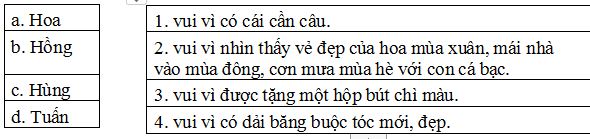 B. BÀI TẬP CHÍNH TẢCâu 1: Điền vào chỗ trống:a) (s/x):  ……ay sưa ;            ….. ay lúab) (ut/uc):  ch…. mừng;         chăm ch…..c) (ch/ tr ): ....ong trắng;       thanh ...a;              kiểm ...a                ...a mẹ;                  ...e đậy;                  bắt...ước d) (da/ ra/ gia): .... dẻ;             cặp ......;           .....  đình;           quốc ..... ;         đi ......e) (rò/ dò/ giò): ...  rỉ;                .....  lụa;            ....    lag) (reo/ gieo):   ...  hò;               .....   hạt;           .....mầmCâu 2: Điền vào chỗ trống: s hay x?     ... áng mát trong như ...áng năm ...ưa.Gió thổi mùa thu hương cốm mới                                           Tôi nhớ những ngày thu đã  ...a.      ...áng chớm lạnh trong lòng Hà Nội.Những phố dài ...ao ...ác hơi mayCâu 3: Viết lại câu sau cho đúng chính tả: chiều nay, bình cùng các bạn đi lao động. ……………………………………………………………………………………………C. LUYỆN TỪ VÀ CÂUCâu 1: Đặt câu hỏi cho bộ phận in đậm trong câu sau:a, Em nhặt rau giúp mẹ.……………………………………………………………………………………………b, Minh là cháu ngoan Bác Hồ.………………………………………………………………………………………c, Minh là cháu ngoan Bác Hồ.………………………………………………………………………………………d) Ngôi trường của em rất đẹp.………………………………………………………………………………………đ) Em được đón tết khi xuân về.………………………………………………………………………………………e) Con chim bay lượn trên bầu trời.………………………………………………………………………………………Câu 2: a) Viết lại bộ phận trả lời cho câu hỏi Ai? trong câu sau:Em làm bài ôn tập.……………………………………………………………………………………………b) Viết lại bộ phận trả lời cho câu hỏi Làm gì? trong câu sau:Em làm bài ôn tập.……………………………………………………………………………………………c) Viết lại bộ phận trả lời cho câu hỏi Thế nào? trong câu sau:Con ong chăm chỉ hút mật.……………………………………………………………………………………………Câu 3: Tìm từ trái nghĩa với mỗi từ sau:nóng -……              trắng - ……                 dài    - …               xấu - …   no     - ….                thấp  - ……                 khỏe - …               to    - …Câu 4: Đặt một câu với từ kính yêu.……………………………………………………………………………………………Câu 5: Điền từ chỉ mùa trong năm (xuân, hạ, thu, đông) thích hợp với chỗ trống trong bài thơ sau:Câu 6: Chọn từ: nắng vàng, ửng đỏ, náo nức, ánh nắng điền vào chỗ trống trong đoạn văn sau:Hoa phượng nở, thế là mùa hè ……… (1) lại trở về. Mặt trời toả ............(2) chói chang …........... (3) phủ khắp mặt đất. Khi mùa hè đến, những trái vải bắt đầu ...................(4)Câu 7: Chọn từ: xanh mát, tươi non, hạt mưa xuân, náo nức, đâm chồi điền vào chỗ trống trong đoạn văn sau:Mùa xuân đến, những mảnh vườn trở nên ………… (1) trong màu lá …………(2). Những nụ hoa đào li ti đã nở ra những bông hoa phớt hồng năm cánh. Những…………(3) làm cho mọi loài cây ………… (4) đua nhau ...............(5) nảy lộc.Câu 8: Chọn từ thích hợp: nâng, cháu, hiền, kính điền vào chỗ trống để hoàn chỉnh các thành ngữ sau:– Thương con quý ….                             – Chị ngã em … .– Trên  …  dưới nhường.                         – Con  …  cháu thảo.Câu 9: Nối thành ngữ ở bên trái với lời giải nghĩa thích hợp ở bên phải1. Nắng như thiêu như đốt.             a. chỉ cơn rét tê buốt như dao cắt vào da thịt.2. Chớp bể mưa nguồn.                   b. rất nóng và khó chịu3. Cắt da cắt thịt.                                 c.chớp ở ngoài bể (biển), mưa ở trên nguồn (rừng)Câu 10: Khoanh tròn vào chữ cái trước câu hỏi đúng:a. Khi nào lớp bạn đi cắm trại?b. Lúc nào lớp tớ cũng sẵn sàng đi cắm trại?c. Bao giờ mình cũng mong được bố mẹ cho về quê?D. TẬP LÀM VĂNViết một đoạn văn ngắn từ 5 - 6 câu kể về cô giáo mà em yêu quý.Bài làm.............................................................................................................................................................................................................................................................................................................................................................................................................................................................................................................................................................................................................................................................................................................................................................................................................................................................................................................................................................................................................................................................................................................................................................. 	Viết một đoạn văn ngắn (khoảng 5-6 câu) kể về một người thân của em (bố, mẹ, chú, dì, ...)Bài làm..............................................................................................................................................................................................................................................................................................................................................................................................................................................................................................................................................................................................................................................................................................................................................................................................................................................................................................................................................................................................................................................................................................................................................................II. TOÁN1. Viết các số sau: a) 5 chục 7 đơn vị:………..           2 chục 9 đơn vị:……..            8 chục 1 đơn vị:…….   chín mươi tư: ………….             ba mươi mốt:…………..       5đơn vị 3 chục:……..b) Bảy mươi lăm ki-lô-gam:…….              bốn mươi hai đề-xi-mét:…….    sáu mươi hai xăng-ti-mét:……..                               mười bốn lít: …………… 2. Viết các số: 23; 14; 35; 86; 47; 90. a) Theo thứ tự giảm dần:.............................. b) Theo thứ tự tăng dần: …………………. 3. a) Điền số vào chỗ chấm:     1 dm = … cm                     3 dm 9cm = ... cm                4 dm = ... cm     6 dm 7cm = ... cm              50 cm = … dm                     93 cm = ... dm ... cm b) Điền cm, dm vào chỗ chấm:     8 dm = 80 ...              2 dm 4 cm = 24 ..                 30 cm = 3 ...                   5 dm = 50 ...              6 dm = 60 ...                        23 cm = 2 ... 3 .... 4. a)Vẽ đoạn thẳng MN có độ dài bằng 1dm 2cm. ....................................................................................................................................... b) Vẽ đường thẳng đi qua một điểm:                                                                    •c) Vẽ đường thẳng đi qua hai điểm:                   •                         •d) Vẽ đường thẳng đi qua hai trong ba điểm:                                 •                     •                                             •5. Tínha) 56 + 13=…    47 + 38=…     75 + 19=…      83 – 35= …     41 – 24=…     72 – 68 =…    36 + 9=…     82 + 18=…     14 + 67 =…      71 – 59=…      100 – 23=…   49 – 21= …b) 3 x 7 + 17 = …………                                 2 x 5 x 2 = ……………………..                       =…………………                                         =………………………
      4 x 9 - 12 = …………..                                    3 x 2 x 4 = …………………                     = …………                                                      = …………………   4 x 4 + 17 = ………………                        8 x 3 + 26 = ………………                    = ………………..                                            = ………………..   2 x 9 – 9 = ………………                          4 x 3 + 49 = ………………                   = ……………….                                              = ……………….. 36 – 6 – 4 = ……………….                        80 – 10 – 7 = ……………….                                                                = ……………….                                              = ………………..c) 4cm x 7 + 12cm = ………………                    3kg x 9 – 15kg = ………………                              =………………..                                            = ………………..59 kg – 12 kg – 8 kg =……………....                     98 l – 59 l + 46 l = ………………                                         = ..................................                                = .........................         29 kg + 53 kg – 34 kg = ..................................             100l – 4l x 7 =……………….…                                            = ..................................                                  = .........................          6. a) Tính nhẩm 3 x 7 = …         9 x 2 = …        5 x 9 = …           4kg x 8 = …            4cm x 9 = … 4 x 3 = …       3 x 8 = …       6 x 5 = …         5kg x 7 = …            3cm x 9 = … 9 + 8 + 1 =…..                      6 + 2 + 4 =……                               17 – 9 + 5 = …         13 + 5 + 5 =……                  16 – 9 + 7 = ….                                        90 + 10 – 40 = …        23 cm + 6 cm – 1 cm =….                                                  43 dm – 3 dm + 7 dm = …..   b) Số? 3 x … = 12               … x 2 = 16             4 x ….= 16               ……x 5 = 35                     ….x 10 = 20                   3 x …  = 21               5  x … = 25                    3 x ….. = 277. Tìm y y + 73 = 100                     y – 38 = 62                        56 + y = 81                      69 – y = 24…………………………………………………………………………………………………………………………………………………………………………………………54 – y = 38                     42 – y = 21 - 9                  y – 17 = 16 + 38          39 + y = 93 + 6              ………………………………………………………………………………………………………………………………………………………………………………………………………………………………………………………………………………………y + 29 = 5 x 9               26 + y = 5 x 8                  y - 8 = 4 x 8                    72 - y = 4 x 7………………………………………………………………………………………………………………………………………………………………………………………………………………………………………………………………………………………8. Điền số vào bảng sau9. Điền số vào chỗ chấma) 1 ngày có ...... giờ.                                             2 ngày có … giờ   24 giờ trong 1 ngày được tính từ .... giờ đêm hôm trước đến .... giờ đêm hôm sau. b) 1 tuần lễ có … ngày                                            2 tuần lễ có …. ngày       c) 1 giờ chiều còn gọi là .... giờ.                              4 giờ chiều còn gọi là .... giờ.    7 giờ tối còn gọi là …. giờ.                                  20 giờ còn gọi là ….. giờ tối.    23 giờ còn gọi là ….. giờ đêm.                            17 giờ còn gọi là ….. giờ chiều. d) Lúc 6 giờ kim ngăn chỉ số....kim dài chỉ số….      Lúc 13 giờ kim ngắn chỉ số….kim dài chỉ số…..     Lúc 20 giờ kim ngắn chỉ số….kim dài chỉ số…..    Lúc 7 giờ tối kim ngắn chỉ số…kim dài chỉ số… 10. a) Điền dấu (>, =, <) vào chỗ chấm : 58….85                       38….41                      100….99 + 1                    23 + 39….72  65 – 56….19               87….93 – 6                48….52 – 3                      68 …. 23 + 324 x 4 … 9 x 5              5 x 6 … 7 x 3              5 x 8 … 8 x 5                  7 x 2 … 6 x 32 x 6 … 8 x 4              7 x 4 … 4 x 7              6 x 4 … 4 x 9                   5 x 8 … 5 x 4b) Không tính kết quả, hãy điền dấu “>,<” hoặc “=” thích hợp vào ô trống:…+ 4 x 5        4 + 4 + 4 + 4 +4                      6 + 6 + 6 + 6        6 x 4….+ 3 + 3 + 3 + 3       3 x 3                           5 x 3        5 + 5 + 5 +511.  a) Đặt tính rồi tính tổng biết các số hạng lần lượt là : 57 và 6               69 và 8                   75 và 7                  58 và 14                    35 và 29……………………………………………………………………………………………………………………………………………………………………………………………………………………………………………………………………………………… b) Đặt tính rồi tính hiệu biết số bị trừ và số trừ lần lượt là: 84 và 9               73 và 37                  54 và 36                 98 và 69                 65 và 17………………………………………………………………………………………………………………………………………………………………………………………………………………………………………………………………………………………c) Số?         *) 2;  4 ; 6; … ; 10 ;  … ; … ; 16 ; … ; 20.                                        20 ; 18 ; 16 ; … ; 12 ; … ; 8 ; … ; …. ; 2.                   *) 3; 6 ; 9 ; … ; 15 ; … ; … ; 24 ; … ; 30.                                       30 ; 27; 24 ; … ; 18 ; … ; 12 ; ….; … ; 3.                  *) 4 ; 8; 12; … ; 20; … ; 28 ; ….. ; …. ; 40.                            40; 36; 32 ;….. ;  24 ;  …; 16; …  ; … ; 4.                 *) 5; 10 ; 15 ; … ; 25 ; … ; 35 ; ….. ;  ….  ; 50.                           50; 45; 40;  …. ;  30 ; …; 20 ; …  ; … ; 5.d) Phép nhân sau đúng hay sai?  Đúng ghi Đ, sai ghi S vào dấu …*Có tất cả bao nhiêu con gà?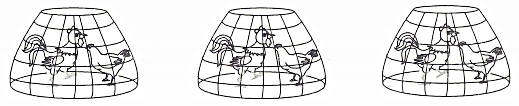 a) 2 x 3 = 6 (con) ….                         b) 3 x 2 = 6 (con) ….*Có tất cả bao nhiêu con mèo?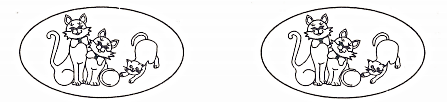 a) 2 x 3 = 6 (con) ….                         b) 3 x 2 = 6 (con) ….12. Một dàn đu quay có có 30 ghế ngồi. Một dàn đu quay khác có 45 ghế ngồi. Hỏi cả hai dàn đu quay đó có bao nhiêu ghế ngồi?          Bài giải………………………………………………………………………………………………………………………………………………………………………………………………………………………………………………………………………………………13. Huy có 34 viên bi. Bình có nhiều hơn Huy 9 viên bi. Hỏi Bình có bao nhiêu viên bi?                             Bài giải………………………………………………………………………………………………………………………………………………………………………………………………………………………………………………………………………………………14. Đoạn thẳng AB dài 62 dm. Đoạn thẳng CD ngắn hơn đoạn thẳng AB là 7 dm. Hỏi đoạn thẳng CD dài bao nhiêu đề-xi-mét?        Bài giải………………………………………………………………………………………………………………………………………………………………………………………………………………………………………………………………………………………15. Bạn  Nam  cao 95 cm. Bạn Bình thấp hơn bạn Nam 6 cm. Hỏi bạn Bình cao bao nhiêu xăng-ti-mét?                                 Bài giải ………………………………………………………………………………………………………………………………………………………………………………………………………………………………………………………………………………………16. Bố mua 28 l xăng để dùng cho xe máy, bố đã dùng hết 19 l xăng. Hỏi bố còn lại bao nhiêu lít xăng?                                            Bài giải………………………………………………………………………………………………………………………………………………………………………………………………………………………………………………………………………………………17. Một đàn gà có 45 con, trong đó có 7 con gà trống. Hỏi đàn gà đó có bao nhiêu con gà mái?                                                      Bài giải……………………………………………………………………………………………………………………………………………………………………………………………………………………………………………………………………………………18. Mai có 23 que tính, sau khi cho Ngọc một số que tính thì Mai còn 18 que tính. Hỏi Mai đã cho Ngọc mấy que tính ?               Bài giải………………………………………………………………………………………………………………………………………………………………………………………………………………………………………………………………………………………19. Bác Tám lùa một đàn vịt đi chăn, đến một cánh đồng thì 25 con vịt chạy xuống ruộng nhặt thóc, còn lại 13 con vịt cứ đứng mãi trên bờ. Hỏi lúc đầu bác Tám lùa bao nhiêu con vịt đi chăn?                                  Bài giải………………………………………………………………………………………………………………………………………………………………………………………………………………………………………………………………………………………20. Cành trên có 19 quả chanh. Cành dưới có nhiều hơn cành trên 3 quả chanh. Hỏi: a) Cành dưới có mấy quả chanh? b) Cả hai cành có mấy quả chanh?               Bài giải………………………………………………………………………………………………………………………………………………………………………………………………………………………………………………………………………………………………………………………………………………………………………………………………………………………………………………………………………………………………………………………………………………………………………………21. Nhi có 19 bông hoa, Hằng cho Nhi thêm 8 bông hoa nữa. Hỏi sau khi nhận được hoa của Hằng cho, Nhi có tất cả bao nhiêu bông hoa? Bài giải………………………………………………………………………………………………………………………………………………………………………………………………………………………………………………………………………………….……22. Ông 63 tuổi. Ông hơn bà 5 tuổi. Hỏi bà bao nhiêu tuổi?Bài giải………………………………………………………………………………………………………………………………………………………………………………………………………………………………………………………………………………….……23. Trong đợt thi đua chào mừng ngày Nhà giáo Việt Nam, bạn Thảo được 14 phiếu điểm A và ít hơn bạn Bình 2 phiếu điểm A. Hỏi bạn Bình được bao nhiêu phiếu điểm A?                                                           Bài giải………………………………………………………………………………………………………………………………………………………………………………………………………………………………………………………………………………….……24. Cô giáo có 72 quyển vở, sau khi phát cho học sinh cô còn 38 quyển vở. Hỏi cô giáo đã phát cho học sinh bao nhiêu quyển vở?Bài giải………………………………………………………………………………………………………………………………………………………………………………………………………………………………………………………………………………….……25. Sợi dây thứ nhất dài 5dm. Sợi dây thứ hai dài 37cm. Hỏi cả hai sợi dây dài bao nhiêu xăng-ti-mét?                                 Bài giải……………………………………………………………………………………………………………………………………………………………………………………………………………………………………………………………………………………………………………………………………………………………………………………26. Có một số bông hoa chia đều cho 5 em, mỗi em được 7 cái. Hỏi có bao nhiêu bông hoa?                                                          Bài giải………………………………………………………………………………………………………………………………………………………………………………………………………………………………………………………………………………….……27. Một đường gấp khúc gồm 4 đoạn thẳng, mỗi đoạn dài 8 cm. Tính độ dài đường gấp khúc đó ?                                            Bài giải………………………………………………………………………………………………………………………………………………………………………………………………………………………………………………………………………………….……28. Mỗi bàn có 2 học sinh ngồi. Hỏi 6 bàn có bao nhiêu học sinh ngồi?Bài giải………………………………………………………………………………………………………………………………………………………………………………………………………………………………………………………………………………….……29. Mỗi túi gạo có 3 kg gạo. Hỏi 5 túi gạo có bao nhiêu ki-lô-gam gạo?Bài giải………………………………………………………………………………………………………………………………………………………………………………………………………………………………………………………………………………….……30. Đoạn thẳng thứ nhất dài 3dm, đoạn thẳng thứ hai dài gấp 4 lần đoạn thẳng thứ nhất . Hỏi đoạn thẳng thứ hai dài bao nhiêu dm?       Bài giải………………………………………………………………………………………………………………………………………………………………………………………………………………………………………………………………………………….……31. Tổng của hai số là 42, số hạng thứ nhất là 25. Tìm số hạng thứ hai?……………………………………………………………………………………………………………………………………………………………………………………………………………………………………………………………………………………………………………………………………………………………………………………32. Tìm một số, biết rằng lấy số đó trừ 5 rồi trừ tiếp 3 thì được kết quả là 9. ………………………………………………………………………………………………………………………………………………………………………………………………………………………………………………………………………………….…………………………………………………………………………………………….……33. Trong hình bên:a) Có … hình tam giác?b) Có … hình tứ giác?34. Trong hình bên:a) Có … đoạn thẳng?b) Có … hình tam giác?                      Mùa…….Trời là cái tủ ướp lạnh                      Mùa……. Trời là cái bếp lò nung                      Mùa……    Trời thổi lá vàng rơi lả tảGọi nắngGọi mưaGọi hoaNở raMùa…………… Số liền trướcSố ở giữaSố liền sau8110040995966